§563.  Forest land; policyIt is declared to be the public policy of the State, by which all officials of the State and of its municipal subdivisions are to be guided in the performance of their official duties, to encourage by the maintenance of adequate incentive the operation of all forest lands on a sustained yield basis by their owners, and to establish and maintain uniformity in methods of assessment for purposes of taxation according to the productivity of the land, giving due weight in the determination of assessed value to location and public facilities as factors contributing to advantage in operation.The State of Maine claims a copyright in its codified statutes. If you intend to republish this material, we require that you include the following disclaimer in your publication:All copyrights and other rights to statutory text are reserved by the State of Maine. The text included in this publication reflects changes made through the First Regular and First Special Session of the 131st Maine Legislature and is current through November 1, 2023
                    . The text is subject to change without notice. It is a version that has not been officially certified by the Secretary of State. Refer to the Maine Revised Statutes Annotated and supplements for certified text.
                The Office of the Revisor of Statutes also requests that you send us one copy of any statutory publication you may produce. Our goal is not to restrict publishing activity, but to keep track of who is publishing what, to identify any needless duplication and to preserve the State's copyright rights.PLEASE NOTE: The Revisor's Office cannot perform research for or provide legal advice or interpretation of Maine law to the public. If you need legal assistance, please contact a qualified attorney.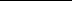 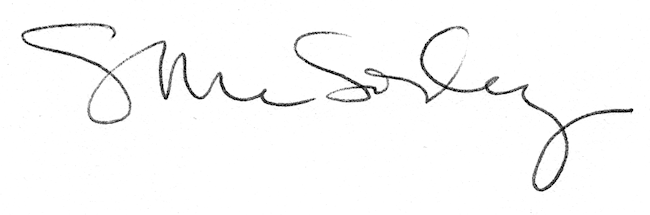 